Donview   东方中原航院红外话筒使用说明以人为本  厚德载物          北京东方中原教育科技有限公司            www.donvieware.com    河南售后联系方式：0371-63965547/49  手机：13949051350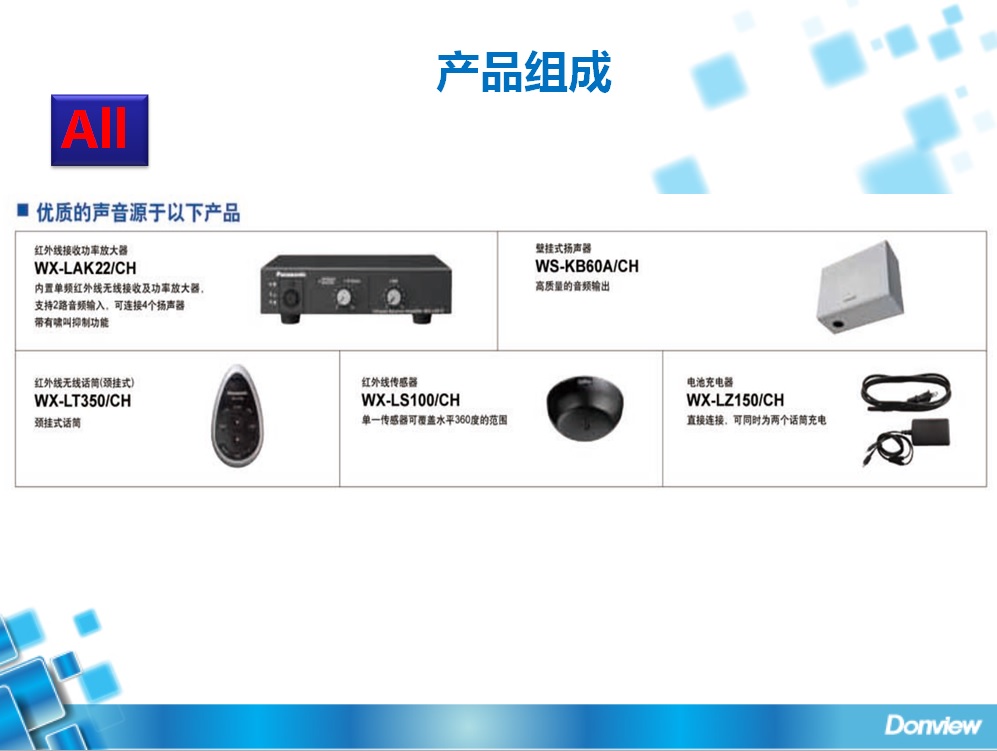 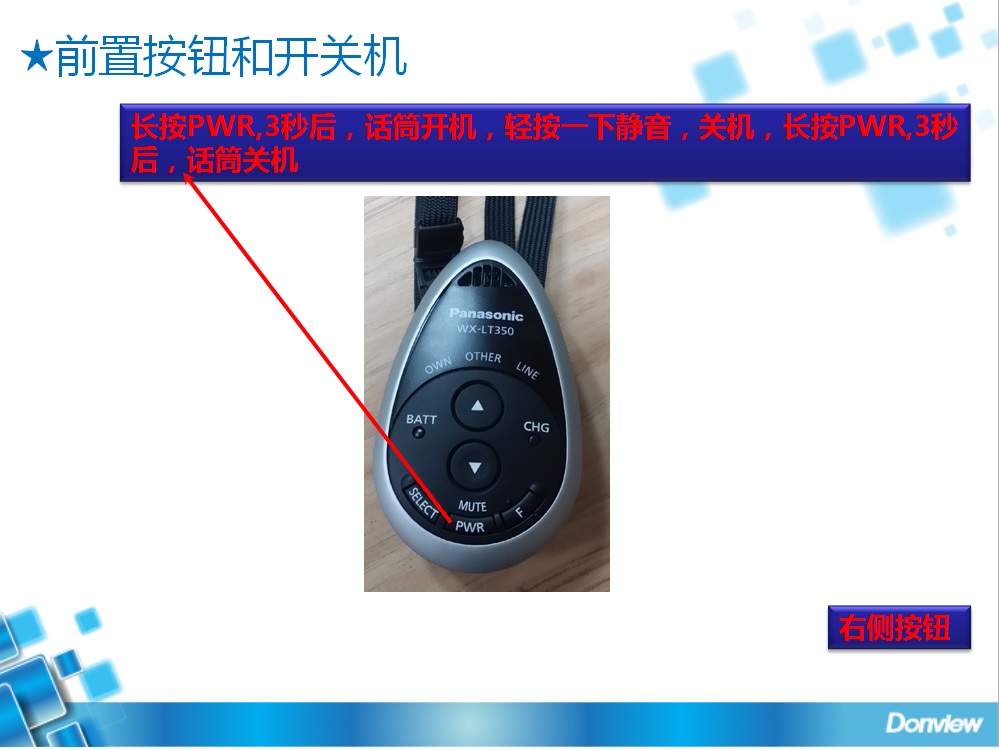 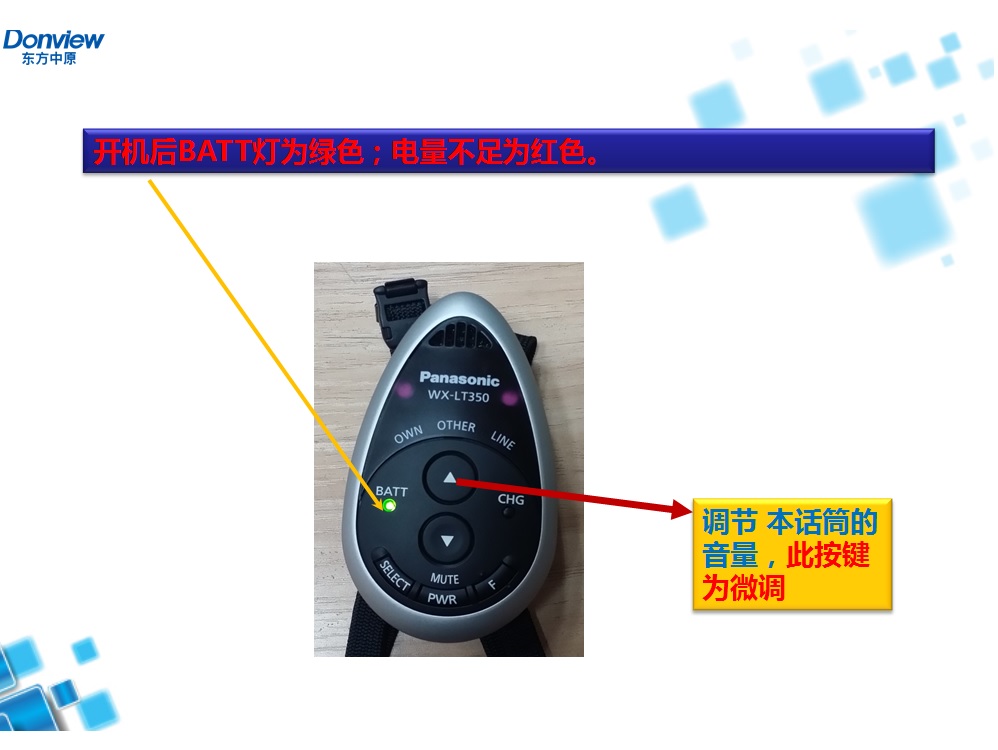 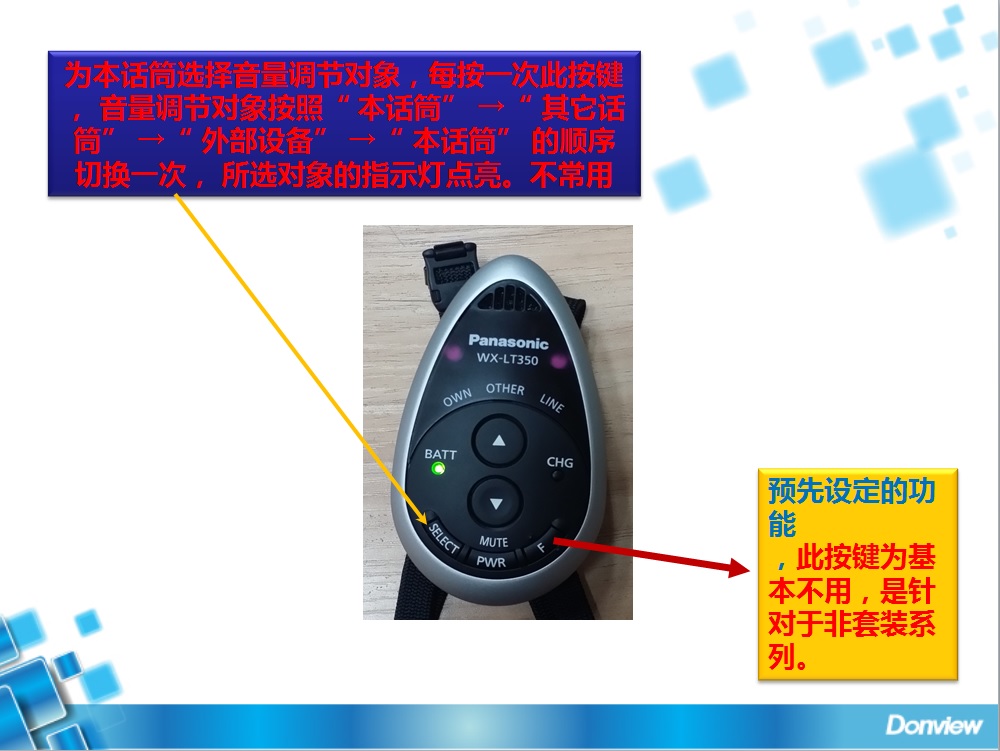 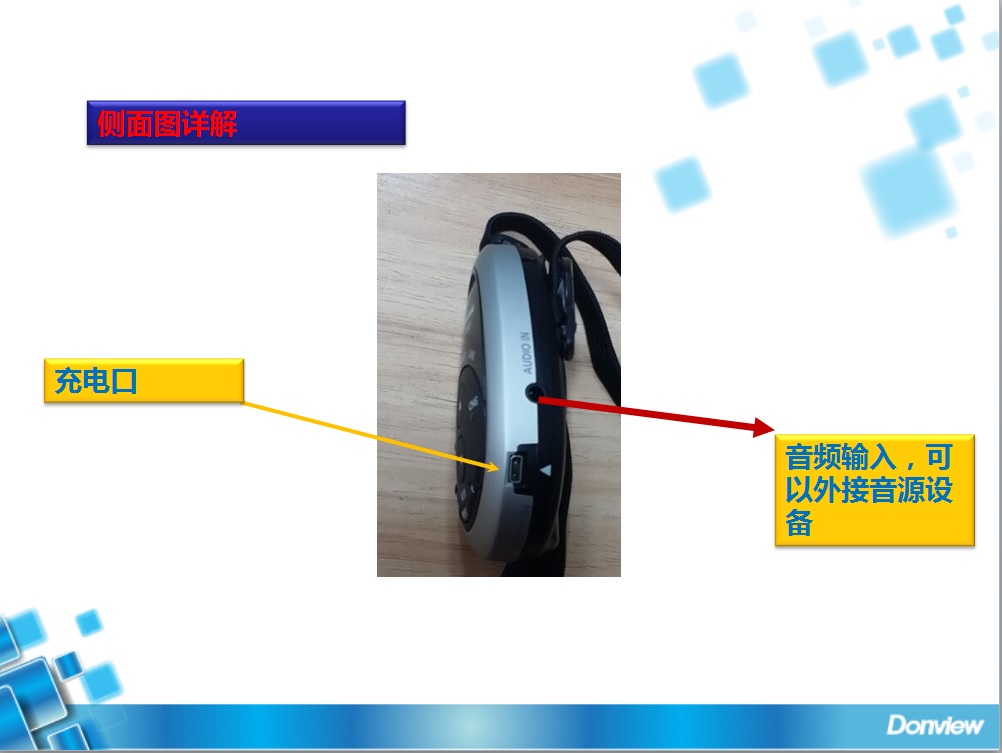 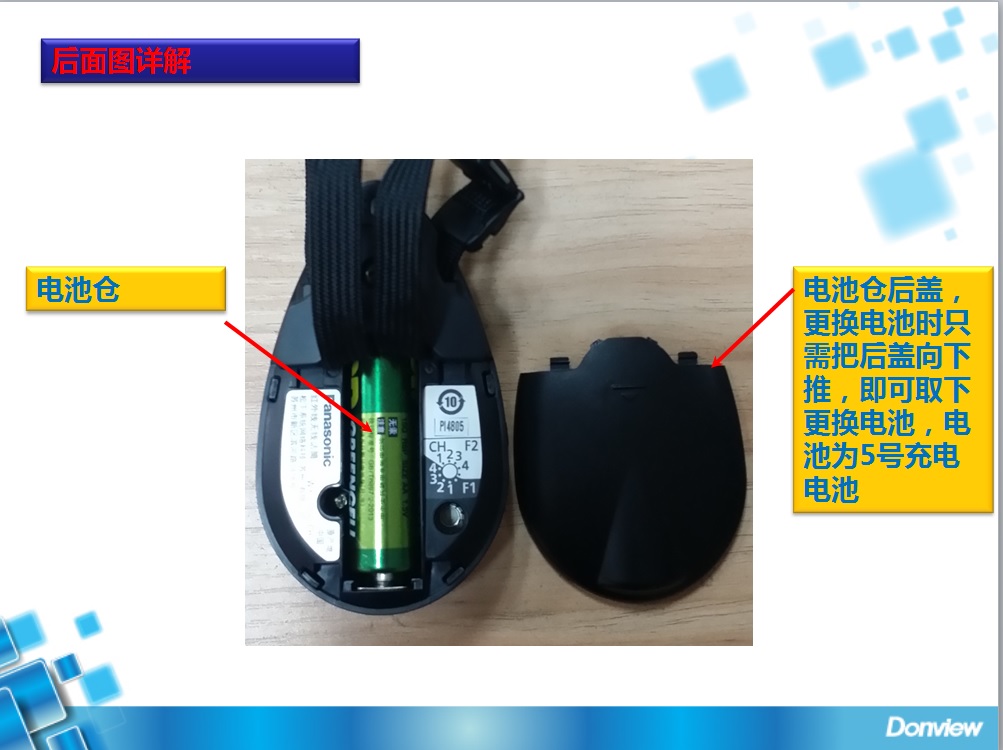 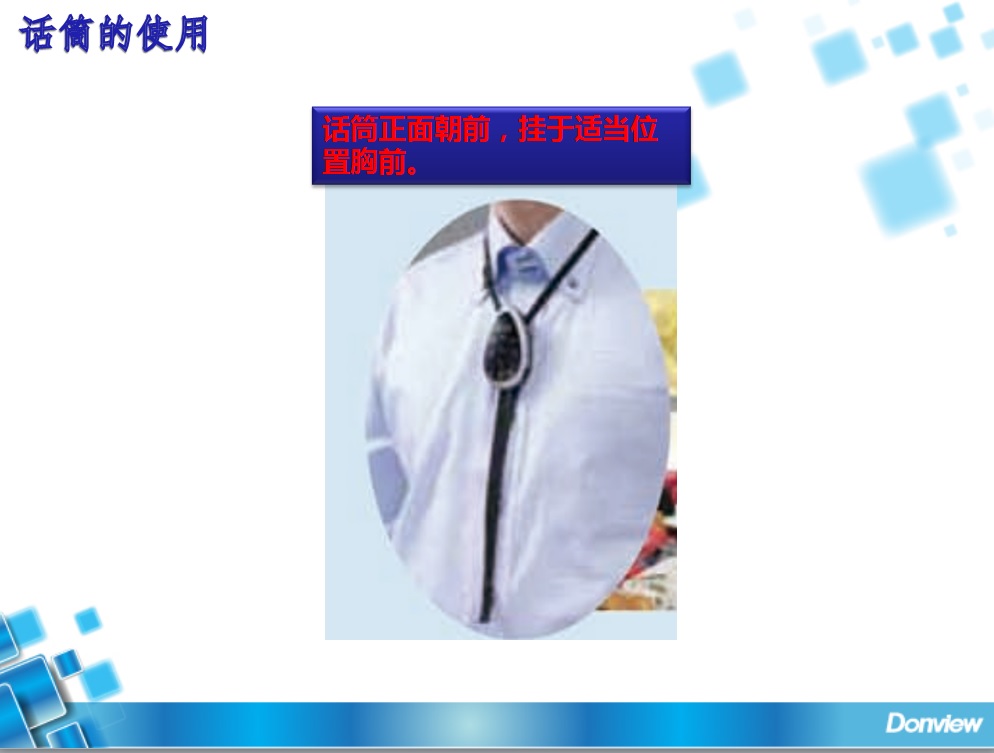 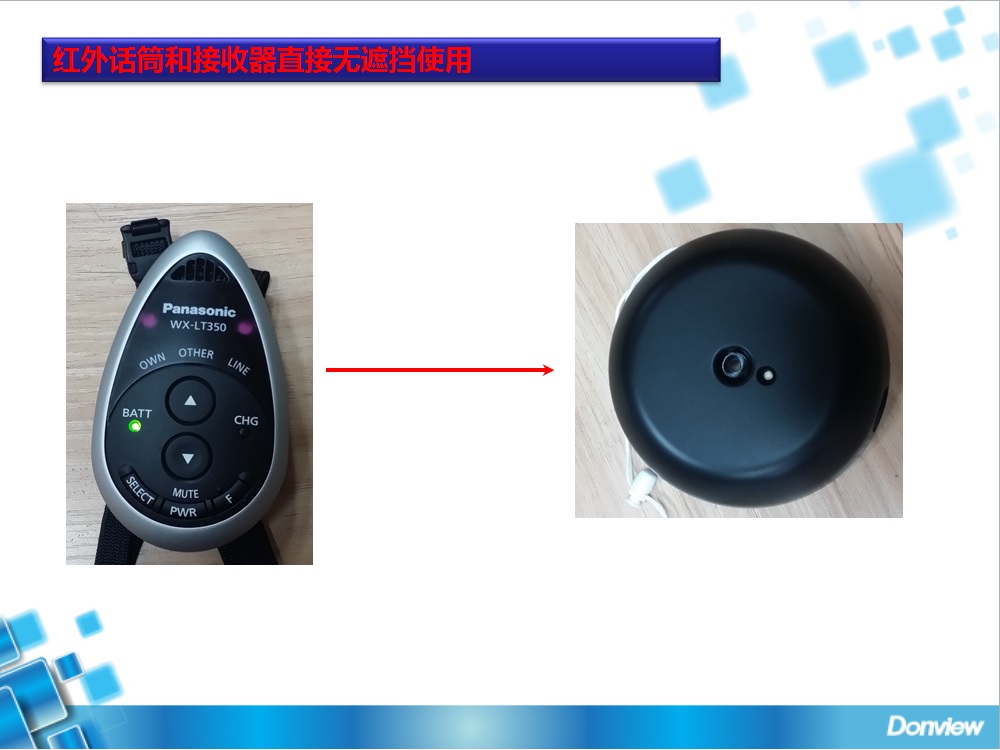                  东方中原河南售后联系方式：0371-63965547/49  手机：13949051350